Aplicável a alunos(as) que ingressaram ou mudaram de Regulamento ou de Curso/Nível entre 01/12/2016 e 03/10/2019Sugestão de Composição da Comissão JulgadoraDefesa de Dissertação de MestradoI - IDENTIFICAÇÃO DO PROGRAMA  PPGEII - ALUNONome completo:      Número USP:      III - ORIENTADOR(A)Presidente: Prof.(a) Dr.(a)      IV - TÍTULO DA DISSERTAÇÃOOrientações para o preenchimento dos dois próximos itensPara alunos que atuem na área de enfermagem, deve-se incluir o termo “Enfermagem” no resumo;Para alunos que não atuem na área de enfermagem, deve-se incluir nas palavras-chave o nome da área de atuação, juntamente com o termo “Enfermagem”, como qualificador, conforme modelo: Vigilância Sanitária/Enfermagem.V - RESUMOVI - PALAVRAS-CHAVECritérios para Composição da Comissão JulgadoraO orientador deverá indicar 3 membros titulares e 3 suplentes com, no mínimo, titulação de doutor;Em caráter excepcional, poderá ser indicado um membro não portador do título de doutor, de reconhecida competência acadêmica ou técnico-científica, por proposta circunstanciada da CCP e aprovada pela CPG e por maioria absoluta no CoPGr (Conselho de Pós-Graduação);A composição da Comissão Julgadora de Mestrado deverá ter, tanto entre os membros titulares quanto entre os membros suplentes, a maioria de externos ao Programa, sendo pelo menos um externo à USP;As comissões julgadoras serão compostas, também, pelo orientador ou coorientador do candidato, exclusivamente na condição de presidente, sem direito a voto.Visando aprimorar o processo de avaliação, recomenda-se que as bancas indicadas para a defesa incluam maioria de membros sem vínculo com o orientador, isto é, que não sejam ex-orientandos, não tenham produções em conjunto, e nem sejam do grupo de pesquisa do orientador.Observação: os procedimentos a serem executados pelo Serviço de Pós-Graduação para a realização das bancas dependem muito das informações inseridas neste formulário o que torna de suma importância a exatidão dessas informações.VII - Membros Titulares e SuplentesVII - Membros Titulares e SuplentesVII - Membros Titulares e SuplentesVII - Membros Titulares e SuplentesVII - Membros Titulares e SuplentesVII - Membros Titulares e SuplentesVII - Membros Titulares e Suplentes1. Nome completo:      Tem título de Doutor(a): sim   não  (necessário proposta circunstanciada da CCP, aprovação da CPG e por maioria absoluta no CoPGr)1. Nome completo:      Tem título de Doutor(a): sim   não  (necessário proposta circunstanciada da CCP, aprovação da CPG e por maioria absoluta no CoPGr)1. Nome completo:      Tem título de Doutor(a): sim   não  (necessário proposta circunstanciada da CCP, aprovação da CPG e por maioria absoluta no CoPGr)1. Nome completo:      Tem título de Doutor(a): sim   não  (necessário proposta circunstanciada da CCP, aprovação da CPG e por maioria absoluta no CoPGr)Sugestão Orientador(a)Designação CCPAprovação CPG1. Nome completo:      Tem título de Doutor(a): sim   não  (necessário proposta circunstanciada da CCP, aprovação da CPG e por maioria absoluta no CoPGr)1. Nome completo:      Tem título de Doutor(a): sim   não  (necessário proposta circunstanciada da CCP, aprovação da CPG e por maioria absoluta no CoPGr)1. Nome completo:      Tem título de Doutor(a): sim   não  (necessário proposta circunstanciada da CCP, aprovação da CPG e por maioria absoluta no CoPGr)1. Nome completo:      Tem título de Doutor(a): sim   não  (necessário proposta circunstanciada da CCP, aprovação da CPG e por maioria absoluta no CoPGr)TitularInstituição:       Instituição:       Instituição:       Instituição:       Instituição:       Instituição:       Instituição:       Departamento:      Departamento:      Departamento:      Departamento:      Departamento:      Departamento:      Departamento:      Contatos: tel. fixo: (  )       Contatos: tel. fixo: (  )       tel. cel: (  )      E-mail:      E-mail:      E-mail:      E-mail:      Justificativa da indicação:      Justificativa da indicação:      Justificativa da indicação:      Justificativa da indicação:      Justificativa da indicação:      Justificativa da indicação:      Justificativa da indicação:      1º Tem produção científica no tema: sim   não   - citar pelo menos um artigo e/ou Livro e/ou Capítulo      1º Tem produção científica no tema: sim   não   - citar pelo menos um artigo e/ou Livro e/ou Capítulo      1º Tem produção científica no tema: sim   não   - citar pelo menos um artigo e/ou Livro e/ou Capítulo      1º Tem produção científica no tema: sim   não   - citar pelo menos um artigo e/ou Livro e/ou Capítulo      1º Tem produção científica no tema: sim   não   - citar pelo menos um artigo e/ou Livro e/ou Capítulo      1º Tem produção científica no tema: sim   não   - citar pelo menos um artigo e/ou Livro e/ou Capítulo      1º Tem produção científica no tema: sim   não   - citar pelo menos um artigo e/ou Livro e/ou Capítulo      2º Tem experiência no ensino do tema: sim   não 2º Tem experiência no ensino do tema: sim   não 2º Tem experiência no ensino do tema: sim   não 2º Tem experiência no ensino do tema: sim   não 2º Tem experiência no ensino do tema: sim   não 2º Tem experiência no ensino do tema: sim   não 2º Tem experiência no ensino do tema: sim   não 3º Tem experiência na área/tema: sim    não 4º Informar como será a participação do membro: Videoconferência     Webconferência     Vinda com recursos próprios     Solicitação de auxílio ao PPGObservações:      3º Tem experiência na área/tema: sim    não 4º Informar como será a participação do membro: Videoconferência     Webconferência     Vinda com recursos próprios     Solicitação de auxílio ao PPGObservações:      3º Tem experiência na área/tema: sim    não 4º Informar como será a participação do membro: Videoconferência     Webconferência     Vinda com recursos próprios     Solicitação de auxílio ao PPGObservações:      3º Tem experiência na área/tema: sim    não 4º Informar como será a participação do membro: Videoconferência     Webconferência     Vinda com recursos próprios     Solicitação de auxílio ao PPGObservações:      3º Tem experiência na área/tema: sim    não 4º Informar como será a participação do membro: Videoconferência     Webconferência     Vinda com recursos próprios     Solicitação de auxílio ao PPGObservações:      3º Tem experiência na área/tema: sim    não 4º Informar como será a participação do membro: Videoconferência     Webconferência     Vinda com recursos próprios     Solicitação de auxílio ao PPGObservações:      3º Tem experiência na área/tema: sim    não 4º Informar como será a participação do membro: Videoconferência     Webconferência     Vinda com recursos próprios     Solicitação de auxílio ao PPGObservações:      2. Nome completo:      Tem título de Doutor(a): sim   não  (necessário proposta circunstanciada da CCP, aprovação da CPG e por maioria absoluta no CoPGr)2. Nome completo:      Tem título de Doutor(a): sim   não  (necessário proposta circunstanciada da CCP, aprovação da CPG e por maioria absoluta no CoPGr)2. Nome completo:      Tem título de Doutor(a): sim   não  (necessário proposta circunstanciada da CCP, aprovação da CPG e por maioria absoluta no CoPGr)2. Nome completo:      Tem título de Doutor(a): sim   não  (necessário proposta circunstanciada da CCP, aprovação da CPG e por maioria absoluta no CoPGr)Sugestão Orientador(a)Designação CCPAprovação CPG2. Nome completo:      Tem título de Doutor(a): sim   não  (necessário proposta circunstanciada da CCP, aprovação da CPG e por maioria absoluta no CoPGr)2. Nome completo:      Tem título de Doutor(a): sim   não  (necessário proposta circunstanciada da CCP, aprovação da CPG e por maioria absoluta no CoPGr)2. Nome completo:      Tem título de Doutor(a): sim   não  (necessário proposta circunstanciada da CCP, aprovação da CPG e por maioria absoluta no CoPGr)2. Nome completo:      Tem título de Doutor(a): sim   não  (necessário proposta circunstanciada da CCP, aprovação da CPG e por maioria absoluta no CoPGr)TitularInstituição:       Instituição:       Instituição:       Instituição:       Instituição:       Instituição:       Instituição:       Departamento:      Departamento:      Departamento:      Departamento:      Departamento:      Departamento:      Departamento:      Contatos: tel. fixo: (  )       Contatos: tel. fixo: (  )       tel. cel: (  )      E-mail:      E-mail:      E-mail:      E-mail:      Justificativa da indicação:      Justificativa da indicação:      Justificativa da indicação:      Justificativa da indicação:      Justificativa da indicação:      Justificativa da indicação:      Justificativa da indicação:      1º Tem produção científica no tema: sim   não   - citar pelo menos um artigo e/ou Livro e/ou Capítulo      1º Tem produção científica no tema: sim   não   - citar pelo menos um artigo e/ou Livro e/ou Capítulo      1º Tem produção científica no tema: sim   não   - citar pelo menos um artigo e/ou Livro e/ou Capítulo      1º Tem produção científica no tema: sim   não   - citar pelo menos um artigo e/ou Livro e/ou Capítulo      1º Tem produção científica no tema: sim   não   - citar pelo menos um artigo e/ou Livro e/ou Capítulo      1º Tem produção científica no tema: sim   não   - citar pelo menos um artigo e/ou Livro e/ou Capítulo      1º Tem produção científica no tema: sim   não   - citar pelo menos um artigo e/ou Livro e/ou Capítulo      2º Tem experiência no ensino do tema: sim   não 2º Tem experiência no ensino do tema: sim   não 2º Tem experiência no ensino do tema: sim   não 2º Tem experiência no ensino do tema: sim   não 2º Tem experiência no ensino do tema: sim   não 2º Tem experiência no ensino do tema: sim   não 2º Tem experiência no ensino do tema: sim   não 3º Tem experiência na área/tema: sim    não 4º Informar como será a participação do membro: Videoconferência     Webconferência     Vinda com recursos próprios     Solicitação de auxílio ao PPGObservações:      3º Tem experiência na área/tema: sim    não 4º Informar como será a participação do membro: Videoconferência     Webconferência     Vinda com recursos próprios     Solicitação de auxílio ao PPGObservações:      3º Tem experiência na área/tema: sim    não 4º Informar como será a participação do membro: Videoconferência     Webconferência     Vinda com recursos próprios     Solicitação de auxílio ao PPGObservações:      3º Tem experiência na área/tema: sim    não 4º Informar como será a participação do membro: Videoconferência     Webconferência     Vinda com recursos próprios     Solicitação de auxílio ao PPGObservações:      3º Tem experiência na área/tema: sim    não 4º Informar como será a participação do membro: Videoconferência     Webconferência     Vinda com recursos próprios     Solicitação de auxílio ao PPGObservações:      3º Tem experiência na área/tema: sim    não 4º Informar como será a participação do membro: Videoconferência     Webconferência     Vinda com recursos próprios     Solicitação de auxílio ao PPGObservações:      3º Tem experiência na área/tema: sim    não 4º Informar como será a participação do membro: Videoconferência     Webconferência     Vinda com recursos próprios     Solicitação de auxílio ao PPGObservações:      3. Nome completo:      Tem título de Doutor(a): sim   não  (necessário proposta circunstanciada da CCP, aprovação da CPG e por maioria absoluta no CoPGr)3. Nome completo:      Tem título de Doutor(a): sim   não  (necessário proposta circunstanciada da CCP, aprovação da CPG e por maioria absoluta no CoPGr)3. Nome completo:      Tem título de Doutor(a): sim   não  (necessário proposta circunstanciada da CCP, aprovação da CPG e por maioria absoluta no CoPGr)3. Nome completo:      Tem título de Doutor(a): sim   não  (necessário proposta circunstanciada da CCP, aprovação da CPG e por maioria absoluta no CoPGr)Sugestão Orientador(a)Designação CCPAprovação CPG3. Nome completo:      Tem título de Doutor(a): sim   não  (necessário proposta circunstanciada da CCP, aprovação da CPG e por maioria absoluta no CoPGr)3. Nome completo:      Tem título de Doutor(a): sim   não  (necessário proposta circunstanciada da CCP, aprovação da CPG e por maioria absoluta no CoPGr)3. Nome completo:      Tem título de Doutor(a): sim   não  (necessário proposta circunstanciada da CCP, aprovação da CPG e por maioria absoluta no CoPGr)3. Nome completo:      Tem título de Doutor(a): sim   não  (necessário proposta circunstanciada da CCP, aprovação da CPG e por maioria absoluta no CoPGr)TitularInstituição:       Instituição:       Instituição:       Instituição:       Instituição:       Instituição:       Instituição:       Departamento:      Departamento:      Departamento:      Departamento:      Departamento:      Departamento:      Departamento:      Contatos: tel. fixo: (  )       Contatos: tel. fixo: (  )       tel. cel: (  )      E-mail:      E-mail:      E-mail:      E-mail:      Justificativa da indicação:      Justificativa da indicação:      Justificativa da indicação:      Justificativa da indicação:      Justificativa da indicação:      Justificativa da indicação:      Justificativa da indicação:      1º Tem produção científica no tema: sim   não   - citar pelo menos um artigo e/ou Livro e/ou Capítulo      1º Tem produção científica no tema: sim   não   - citar pelo menos um artigo e/ou Livro e/ou Capítulo      1º Tem produção científica no tema: sim   não   - citar pelo menos um artigo e/ou Livro e/ou Capítulo      1º Tem produção científica no tema: sim   não   - citar pelo menos um artigo e/ou Livro e/ou Capítulo      1º Tem produção científica no tema: sim   não   - citar pelo menos um artigo e/ou Livro e/ou Capítulo      1º Tem produção científica no tema: sim   não   - citar pelo menos um artigo e/ou Livro e/ou Capítulo      1º Tem produção científica no tema: sim   não   - citar pelo menos um artigo e/ou Livro e/ou Capítulo      2º Tem experiência no ensino do tema: sim   não 2º Tem experiência no ensino do tema: sim   não 2º Tem experiência no ensino do tema: sim   não 2º Tem experiência no ensino do tema: sim   não 2º Tem experiência no ensino do tema: sim   não 2º Tem experiência no ensino do tema: sim   não 2º Tem experiência no ensino do tema: sim   não 3º Tem experiência na área/tema: sim    não 4º Informar como será a participação do membro: Videoconferência     Webconferência     Vinda com recursos próprios     Solicitação de auxílio ao PPGObservações:      3º Tem experiência na área/tema: sim    não 4º Informar como será a participação do membro: Videoconferência     Webconferência     Vinda com recursos próprios     Solicitação de auxílio ao PPGObservações:      3º Tem experiência na área/tema: sim    não 4º Informar como será a participação do membro: Videoconferência     Webconferência     Vinda com recursos próprios     Solicitação de auxílio ao PPGObservações:      3º Tem experiência na área/tema: sim    não 4º Informar como será a participação do membro: Videoconferência     Webconferência     Vinda com recursos próprios     Solicitação de auxílio ao PPGObservações:      3º Tem experiência na área/tema: sim    não 4º Informar como será a participação do membro: Videoconferência     Webconferência     Vinda com recursos próprios     Solicitação de auxílio ao PPGObservações:      3º Tem experiência na área/tema: sim    não 4º Informar como será a participação do membro: Videoconferência     Webconferência     Vinda com recursos próprios     Solicitação de auxílio ao PPGObservações:      3º Tem experiência na área/tema: sim    não 4º Informar como será a participação do membro: Videoconferência     Webconferência     Vinda com recursos próprios     Solicitação de auxílio ao PPGObservações:      4. Nome completo:      Tem título de Doutor(a): sim   não  (necessário proposta circunstanciada da CCP, aprovação da CPG e por maioria absoluta no CoPGr)4. Nome completo:      Tem título de Doutor(a): sim   não  (necessário proposta circunstanciada da CCP, aprovação da CPG e por maioria absoluta no CoPGr)4. Nome completo:      Tem título de Doutor(a): sim   não  (necessário proposta circunstanciada da CCP, aprovação da CPG e por maioria absoluta no CoPGr)4. Nome completo:      Tem título de Doutor(a): sim   não  (necessário proposta circunstanciada da CCP, aprovação da CPG e por maioria absoluta no CoPGr)Sugestão Orientador(a)Designação CCPAprovação CPG4. Nome completo:      Tem título de Doutor(a): sim   não  (necessário proposta circunstanciada da CCP, aprovação da CPG e por maioria absoluta no CoPGr)4. Nome completo:      Tem título de Doutor(a): sim   não  (necessário proposta circunstanciada da CCP, aprovação da CPG e por maioria absoluta no CoPGr)4. Nome completo:      Tem título de Doutor(a): sim   não  (necessário proposta circunstanciada da CCP, aprovação da CPG e por maioria absoluta no CoPGr)4. Nome completo:      Tem título de Doutor(a): sim   não  (necessário proposta circunstanciada da CCP, aprovação da CPG e por maioria absoluta no CoPGr)SuplenteInstituição:       Instituição:       Instituição:       Instituição:       Instituição:       Instituição:       Instituição:       Departamento:      Departamento:      Departamento:      Departamento:      Departamento:      Departamento:      Departamento:      Contatos: tel. fixo: (  )       Contatos: tel. fixo: (  )       tel. cel: (  )      E-mail:      E-mail:      E-mail:      E-mail:      Justificativa da indicação:      Justificativa da indicação:      Justificativa da indicação:      Justificativa da indicação:      Justificativa da indicação:      Justificativa da indicação:      Justificativa da indicação:      1º Tem produção científica no tema: sim   não   - citar pelo menos um artigo e/ou Livro e/ou Capítulo      1º Tem produção científica no tema: sim   não   - citar pelo menos um artigo e/ou Livro e/ou Capítulo      1º Tem produção científica no tema: sim   não   - citar pelo menos um artigo e/ou Livro e/ou Capítulo      1º Tem produção científica no tema: sim   não   - citar pelo menos um artigo e/ou Livro e/ou Capítulo      1º Tem produção científica no tema: sim   não   - citar pelo menos um artigo e/ou Livro e/ou Capítulo      1º Tem produção científica no tema: sim   não   - citar pelo menos um artigo e/ou Livro e/ou Capítulo      1º Tem produção científica no tema: sim   não   - citar pelo menos um artigo e/ou Livro e/ou Capítulo      2º Tem experiência no ensino do tema: sim   não 2º Tem experiência no ensino do tema: sim   não 2º Tem experiência no ensino do tema: sim   não 2º Tem experiência no ensino do tema: sim   não 2º Tem experiência no ensino do tema: sim   não 2º Tem experiência no ensino do tema: sim   não 2º Tem experiência no ensino do tema: sim   não 3º Tem experiência na área/tema: sim    não 4º Informar como será a participação do membro: Videoconferência     Webconferência     Vinda com recursos próprios     Solicitação de auxílio ao PPGObservações:      3º Tem experiência na área/tema: sim    não 4º Informar como será a participação do membro: Videoconferência     Webconferência     Vinda com recursos próprios     Solicitação de auxílio ao PPGObservações:      3º Tem experiência na área/tema: sim    não 4º Informar como será a participação do membro: Videoconferência     Webconferência     Vinda com recursos próprios     Solicitação de auxílio ao PPGObservações:      3º Tem experiência na área/tema: sim    não 4º Informar como será a participação do membro: Videoconferência     Webconferência     Vinda com recursos próprios     Solicitação de auxílio ao PPGObservações:      3º Tem experiência na área/tema: sim    não 4º Informar como será a participação do membro: Videoconferência     Webconferência     Vinda com recursos próprios     Solicitação de auxílio ao PPGObservações:      3º Tem experiência na área/tema: sim    não 4º Informar como será a participação do membro: Videoconferência     Webconferência     Vinda com recursos próprios     Solicitação de auxílio ao PPGObservações:      3º Tem experiência na área/tema: sim    não 4º Informar como será a participação do membro: Videoconferência     Webconferência     Vinda com recursos próprios     Solicitação de auxílio ao PPGObservações:      5. Nome completo:      Tem título de Doutor(a): sim   não  (necessário proposta circunstanciada da CCP, aprovação da CPG e por maioria absoluta no CoPGr)5. Nome completo:      Tem título de Doutor(a): sim   não  (necessário proposta circunstanciada da CCP, aprovação da CPG e por maioria absoluta no CoPGr)5. Nome completo:      Tem título de Doutor(a): sim   não  (necessário proposta circunstanciada da CCP, aprovação da CPG e por maioria absoluta no CoPGr)5. Nome completo:      Tem título de Doutor(a): sim   não  (necessário proposta circunstanciada da CCP, aprovação da CPG e por maioria absoluta no CoPGr)Sugestão Orientador(a)Designação CCPAprovação CPG5. Nome completo:      Tem título de Doutor(a): sim   não  (necessário proposta circunstanciada da CCP, aprovação da CPG e por maioria absoluta no CoPGr)5. Nome completo:      Tem título de Doutor(a): sim   não  (necessário proposta circunstanciada da CCP, aprovação da CPG e por maioria absoluta no CoPGr)5. Nome completo:      Tem título de Doutor(a): sim   não  (necessário proposta circunstanciada da CCP, aprovação da CPG e por maioria absoluta no CoPGr)5. Nome completo:      Tem título de Doutor(a): sim   não  (necessário proposta circunstanciada da CCP, aprovação da CPG e por maioria absoluta no CoPGr)SuplenteInstituição:       Instituição:       Instituição:       Instituição:       Instituição:       Instituição:       Instituição:       Departamento:      Departamento:      Departamento:      Departamento:      Departamento:      Departamento:      Departamento:      Contatos: tel. fixo: (  )       Contatos: tel. fixo: (  )       tel. cel: (  )      E-mail:      E-mail:      E-mail:      E-mail:      Justificativa da indicação:      Justificativa da indicação:      Justificativa da indicação:      Justificativa da indicação:      Justificativa da indicação:      Justificativa da indicação:      Justificativa da indicação:      1º Tem produção científica no tema: sim   não   - citar pelo menos um artigo e/ou Livro e/ou Capítulo      1º Tem produção científica no tema: sim   não   - citar pelo menos um artigo e/ou Livro e/ou Capítulo      1º Tem produção científica no tema: sim   não   - citar pelo menos um artigo e/ou Livro e/ou Capítulo      1º Tem produção científica no tema: sim   não   - citar pelo menos um artigo e/ou Livro e/ou Capítulo      1º Tem produção científica no tema: sim   não   - citar pelo menos um artigo e/ou Livro e/ou Capítulo      1º Tem produção científica no tema: sim   não   - citar pelo menos um artigo e/ou Livro e/ou Capítulo      1º Tem produção científica no tema: sim   não   - citar pelo menos um artigo e/ou Livro e/ou Capítulo      2º Tem experiência no ensino do tema: sim   não 2º Tem experiência no ensino do tema: sim   não 2º Tem experiência no ensino do tema: sim   não 2º Tem experiência no ensino do tema: sim   não 2º Tem experiência no ensino do tema: sim   não 2º Tem experiência no ensino do tema: sim   não 2º Tem experiência no ensino do tema: sim   não 3º Tem experiência na área/tema: sim    não 4º Informar como será a participação do membro: Videoconferência     Webconferência     Vinda com recursos próprios     Solicitação de auxílio ao PPGObservações:      3º Tem experiência na área/tema: sim    não 4º Informar como será a participação do membro: Videoconferência     Webconferência     Vinda com recursos próprios     Solicitação de auxílio ao PPGObservações:      3º Tem experiência na área/tema: sim    não 4º Informar como será a participação do membro: Videoconferência     Webconferência     Vinda com recursos próprios     Solicitação de auxílio ao PPGObservações:      3º Tem experiência na área/tema: sim    não 4º Informar como será a participação do membro: Videoconferência     Webconferência     Vinda com recursos próprios     Solicitação de auxílio ao PPGObservações:      3º Tem experiência na área/tema: sim    não 4º Informar como será a participação do membro: Videoconferência     Webconferência     Vinda com recursos próprios     Solicitação de auxílio ao PPGObservações:      3º Tem experiência na área/tema: sim    não 4º Informar como será a participação do membro: Videoconferência     Webconferência     Vinda com recursos próprios     Solicitação de auxílio ao PPGObservações:      3º Tem experiência na área/tema: sim    não 4º Informar como será a participação do membro: Videoconferência     Webconferência     Vinda com recursos próprios     Solicitação de auxílio ao PPGObservações:      6. Nome completo:      Tem título de Doutor(a): sim   não  (necessário proposta circunstanciada da CCP, aprovação da CPG e por maioria absoluta no CoPGr)6. Nome completo:      Tem título de Doutor(a): sim   não  (necessário proposta circunstanciada da CCP, aprovação da CPG e por maioria absoluta no CoPGr)6. Nome completo:      Tem título de Doutor(a): sim   não  (necessário proposta circunstanciada da CCP, aprovação da CPG e por maioria absoluta no CoPGr)6. Nome completo:      Tem título de Doutor(a): sim   não  (necessário proposta circunstanciada da CCP, aprovação da CPG e por maioria absoluta no CoPGr)Sugestão Orientador(a)Designação CCPAprovação CPG6. Nome completo:      Tem título de Doutor(a): sim   não  (necessário proposta circunstanciada da CCP, aprovação da CPG e por maioria absoluta no CoPGr)6. Nome completo:      Tem título de Doutor(a): sim   não  (necessário proposta circunstanciada da CCP, aprovação da CPG e por maioria absoluta no CoPGr)6. Nome completo:      Tem título de Doutor(a): sim   não  (necessário proposta circunstanciada da CCP, aprovação da CPG e por maioria absoluta no CoPGr)6. Nome completo:      Tem título de Doutor(a): sim   não  (necessário proposta circunstanciada da CCP, aprovação da CPG e por maioria absoluta no CoPGr)SuplenteInstituição:       Instituição:       Instituição:       Instituição:       Instituição:       Instituição:       Instituição:       Departamento:      Departamento:      Departamento:      Departamento:      Departamento:      Departamento:      Departamento:      Contatos: tel. fixo: (  )       Contatos: tel. fixo: (  )       tel. cel: (  )      E-mail:      E-mail:      E-mail:      E-mail:      Justificativa da indicação:      Justificativa da indicação:      Justificativa da indicação:      Justificativa da indicação:      Justificativa da indicação:      Justificativa da indicação:      Justificativa da indicação:      1º Tem produção científica no tema: sim   não   - citar pelo menos um artigo e/ou Livro e/ou Capítulo      1º Tem produção científica no tema: sim   não   - citar pelo menos um artigo e/ou Livro e/ou Capítulo      1º Tem produção científica no tema: sim   não   - citar pelo menos um artigo e/ou Livro e/ou Capítulo      1º Tem produção científica no tema: sim   não   - citar pelo menos um artigo e/ou Livro e/ou Capítulo      1º Tem produção científica no tema: sim   não   - citar pelo menos um artigo e/ou Livro e/ou Capítulo      1º Tem produção científica no tema: sim   não   - citar pelo menos um artigo e/ou Livro e/ou Capítulo      1º Tem produção científica no tema: sim   não   - citar pelo menos um artigo e/ou Livro e/ou Capítulo      2º Tem experiência no ensino do tema: sim   não 2º Tem experiência no ensino do tema: sim   não 2º Tem experiência no ensino do tema: sim   não 2º Tem experiência no ensino do tema: sim   não 2º Tem experiência no ensino do tema: sim   não 2º Tem experiência no ensino do tema: sim   não 2º Tem experiência no ensino do tema: sim   não 3º Tem experiência na área/tema: sim    não 4º Informar como será a participação do membro: Videoconferência     Webconferência     Vinda com recursos próprios     Solicitação de auxílio ao PPGObservações:      3º Tem experiência na área/tema: sim    não 4º Informar como será a participação do membro: Videoconferência     Webconferência     Vinda com recursos próprios     Solicitação de auxílio ao PPGObservações:      3º Tem experiência na área/tema: sim    não 4º Informar como será a participação do membro: Videoconferência     Webconferência     Vinda com recursos próprios     Solicitação de auxílio ao PPGObservações:      3º Tem experiência na área/tema: sim    não 4º Informar como será a participação do membro: Videoconferência     Webconferência     Vinda com recursos próprios     Solicitação de auxílio ao PPGObservações:      3º Tem experiência na área/tema: sim    não 4º Informar como será a participação do membro: Videoconferência     Webconferência     Vinda com recursos próprios     Solicitação de auxílio ao PPGObservações:      3º Tem experiência na área/tema: sim    não 4º Informar como será a participação do membro: Videoconferência     Webconferência     Vinda com recursos próprios     Solicitação de auxílio ao PPGObservações:      3º Tem experiência na área/tema: sim    não 4º Informar como será a participação do membro: Videoconferência     Webconferência     Vinda com recursos próprios     Solicitação de auxílio ao PPGObservações:      VIII – ASSINATURAVIII – ASSINATURAVIII – ASSINATURAVIII – ASSINATURAVIII – ASSINATURAVIII – ASSINATURAVIII – ASSINATURAData:      Orientador(a) 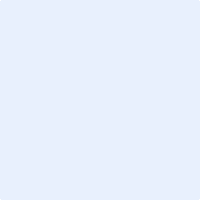 Orientador(a) Orientador(a) Orientador(a) Orientador(a) Orientador(a) IX – APROVAÇÕESIX – APROVAÇÕESCCPCPG